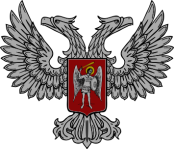 АДМИНИСТРАЦИЯ ГОРОДА ГОРЛОВКАРАСПОРЯЖЕНИЕ   главы администрации31  января  2024 г.	                                   	№ 57-рг. Горловка   О закреплении территорий микрорайона за муниципальными бюджетными дошкольными и общеобразовательными учреждениями города Горловки на 2024 годВ соответствии с Федеральным конституционным законом от 4 октября    2022 года № 5-ФКЗ «О принятии в Российскую Федерацию Донецкой Народной Республики и образовании в составе Российской Федерации нового субъекта - Донецкой Народной Республики», руководствуясь пунктом 6 части 1 статьи 9, частью 5 статьи 63 Федерального закона от 29 декабря 2012 года     № 273-ФЗ «Об образовании в Российской Федерации», пунктом 5                статьи 12 закона «Об образовании в Донецкой Народной Республике», принятого Постановлением Народного Совета 5 октября 2023 г., в целях реализации конституционных прав граждан на получение дошкольного, начального общего, основного общего, среднего общего образования, руководствуясь подпунктом 3.6.2. пункта 3.6. раздела III, пунктом 4.1.  раздела IV Положения об администрации города Горловка, утвержденного распоряжением главы администрации города Горловка от 02 марта 2023 г.       № 121-рЗакрепить территории микрорайона за муниципальными бюджетными общеобразовательными учреждениями города Горловки на 2024 год согласно приложению 1 к настоящему Распоряжению.Закрепить территории микрорайона за муниципальными бюджетными дошкольными образовательными учреждениями города Горловки на 2024 год согласно приложению 2 к настоящему Распоряжению.Настоящее Распоряжение подлежит опубликованию на официальном сайте администрации города Горловка.Координацию работы по выполнению настоящего Распоряжения возложить на Управление образования администрации города Горловка (Блонская), контроль – на заместителя главы администрации города Горловка Ивахненко А.А.5. Настоящее Распоряжение вступает в силу со дня его подписания.Глава администрации города Горловка 	П.В. Калиниченко 